_____________________________________________________________________________________  Ref. No. Admission/CSSM/SEM-1/2020                                                                                                          Date- 01-08-2020.                                                                     Admission Information- 2020-2021Online form fill up for admission to the Honours/ General streams at the undergraduate level will open at www.onlineadmissioncssmberachampa.org.Admission eligibility criteria for the Honours courses are :i) 50% marks in the aggregate and 45% marks in the subject or related subject opted for Honours orii) 55% marks in the subject or related subject opted for Honours in the qualifying examination for candidates belonging to the general category.For S.C. / S.T. candidates, the minimum eligibility is 40% both in the subject or related subject and in aggregate. Merit Marks Calculation formula:Subject Marks + Total marks obtained in the best of any  four subjects excluding ENVS.	Marks in related subjects specified by the University would be counted for a student who opts for an Honours subject which is not in H.S. / Equivalent combination. Merit lists are notified on the College Website. Admission is entirely online and students would get provisionally admission by clicking on the link beside their names in the merit list. Payment of admission fees can only be done either online through the payment Gateway of the Bank (S.B.I.) or by direct payment at any branch of the State Bank of India. Verification would be done only  in the college premises on the specific dates notified earlier. On the day of verification, candidates would appear with all relevant documents like  Original Mark-Sheet of the last qualifying Examination,  Caste Certificate (if any), certificate for Physically Handicapped (if any), School Leaving Certificate, original proof of residence (Voter Id / Ration Card / AADHAAR Card), (two) Passport Size Photographs and proof of submission of fees for admission, and proof of age failing which they will lose their claim of admission. B.A / B. Sc.– Honours and General degrees are meant for those who have passed the Higher Secondary Examination conducted by the West Bengal Council of Higher Secondary Education in 10+2 pattern after a period of 12 years of study or an Examination recognized as equivalent by competent authorities provided that he/ she has also passed in the subject English having full marks not less than 100.  Students who have passed earlier than 2017would require prior permission of the University authorities for admission. The Candidates passing H.S/ equivalent in Vocational Stream are eligible for admission only in B.A/ B.Sc. General Stream. These students are not eligible for admission in the Honours stream.  Candidates opting for B. Sc. General  with Botany, Zoology, Chemistry & Geography should have Biological Sciences in their H.S. Course. Candidates opting for B. Sc. General with Physics, Chemistry & Mathematics should have Pure Sciences in their H.S. Course.All admissions will be done in accordance with the Admission Regulations laid down by the affiliating university on provisional basis. The college reserves the right of cancelling any application without assigning any reason whatsoever.        Principal_____________________________________________________________________________________ Ref. No. ………………………………………                                                                              Date…………………………………………….Details of Seats. ( Subject wise & Category wise) for the session-2020-2021 B. A. Honours.  B. Sc. Honours.B. A. General.B. Sc General._____________________________________________________________________________________ Ref. No. …Admission/CSSM/SEM-1/2020                                                                                                         Date- 01-08-2020.         ADMISSION NOTICE- 2020-2021. This is for information of all concerned that the admission to the CBCS  UG (Hons & General ) courses for the session 2020-2021 shall be done fully online. Students are directed to apply online from our admission portal (www.onlineadmissioncssmberachampa.org. ) and they are also directed to read carefully the instructions for filling up the online application form. After successful submission of online application students are directed to submit the application / registration fees at our specified bank(All Branches of SBI) through the online auto generated challan within the stipulated date. They can also make the payment through the online payment gateway of S.B.I.  through Debit/ Credit card or Net Banking  They must follow the merit lists and the selected candidates will submit the admission fees at our specified bank through the online auto generated challan within the stipulated date for provisional admission. The admission of a candidate shall not be confirmed until he appears at the college for the verification of his documents within the scheduled date. Following is the detailed schedule of the entire admission process for the applicants.                                              Provisional Schedule of Online Admission- 2020-2021.                                                Important dates.After admission of applicants in third merit list, the college authority reserves every right to publish more merit lists if seats remain vacant in any department till the main merit list is exhausted.The Schedule is completely under the discretion of the Admission Sub Committee and may be changed if necessary and that shall be notified well ahead.Students are directed to bring necessary papers (as notified in the Website) in original and a copy of form with them at the time of verification and Final Admission. Admission of a candidate will be outright cancelled (at any stage) if the data given in on-line application do not match with original testimonials.The schedule given above is subject to changes due to unavoidable circumstances.For Details visit www.cssmberachampa.org       SBI LINK.https://www.onlinesbi.com/prelogin/institutiontypedisplay.htmhttps://www.onlinesbi.com/prelogin/suvidhaparamdisplay.htm    Principal,       Chandraketugarh S. S. Mahavidyalaya.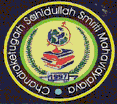 CHANDRAKETUGARH SAHIDULLAH SMRITI MAHAVIDYALAYA.               P.O.- DEBALAYA (BERACHAMPA), DIST.- NORTH 24 PARGANAS.                                              PIN – 743424.  ESTD. -1997                       (GOVT. AIDED )      NAAC  ACCREDITED  AT  GRADE - BPhone No.-03216-242-652.    E mail : chandraketugarh@gmail.com.        M.-9433362091CHANDRAKETUGARH SAHIDULLAH SMRITI MAHAVIDYALAYA.               P.O.- DEBALAYA (BERACHAMPA), DIST.- NORTH 24 PARGANAS.                                              PIN – 743424.  ESTD. -1997                       (GOVT. AIDED )      NAAC  ACCREDITED  AT  GRADE - BPhone No.-03216-242-652.    E mail : chandraketugarh@gmail.com.        M.-9433362091Sl. No.SubjectGen.OBC-AOBC-BSCSTPHTOTAL1BENGALI911812391051752ENGLISH5811825731123HISTORY6613928731264PHILOSOPHY5610723631055EDUCATION6613928731266POL.SCIENCE5610723631057SANSKRIT1942821368SOCIOLOGY1942821369ARABIC4696205389Sl. No.SubjectGen.OBC-AOBC-BSCSTPHTOTAL1Agriculture & Rural Development132251124Sl. No.SubjectGen.OBC-AOBC-BSCSTPHTOTAL1B. A. General.10251971384331185919702B. A. Gen. with Physical Education130251755158250Sl. No.SubjectGen.OBC-AOBC-BSCSTPHTOTAL1B. Sc. General.( Bio.) 1532721302B. Sc. General.( Pure)153272130CHANDRAKETUGARH SAHIDULLAH SMRITI MAHAVIDYALAYA.               P.O.- DEBALAYA (BERACHAMPA), DIST.- NORTH 24 PARGANAS.                                              PIN – 743424.  ESTD. -1997                       (GOVT. AIDED )      NAAC  ACCREDITED  AT  GRADE - BPhone No.-03216-242-652.    E mail : chandraketugarh@gmail.com.        M.-94333620911Date of Notification of Admission 2020-2021 in UG Course ( Honours & General ).                01-08-20202Commencement of Online Application ( Form Fillup)10-08-20203Last Date of Online Application (Form Fillup) except 21-08-2020, 10-00 p.m. to 22-08-2020, 6-00 a.m.25-08-20. (upto 11-59 P.M.)4Last date of Submission of Application Fees to the Bank through the online auto generated challan. 27-08-20205Publication of Provisional Merit List for Honours & General courses. 31-08-2020 (after 12-00 Noon)6Date of rectification of Student Data if required ( all rectification can only be done online )  01-09-20207Publication of 1st Final  Merit  list for Honours & General  students.03-09-20  (12.00 Noon)8Online provisional Honours admission according to 1st Merit list( Admission fees must be submitted to our specified Bank only through online auto generated challan) 03-09-20 to 07-09-20.9Publication of 2nd Final  Merit  list for Honours students. ( if required ) 10-09-202010Online provisional Hons. admission according to 2nd Merit list( Admission fees must be submitted to our specified Bank only through online auto generated challan)10-09-2020  to 14-09-202011Publication of 3rd Final  Merit  list for Honours students. ( if required ) 18-09-202012Online provisional Hons. admission according to 3rd Merit list( Admission fees must be submitted to our specified Bank only through online auto generated challan)18-09-2020 to 21-09-2020813Online provisional General admission according to 1st  Merit list( Admission fees must be submitted to our specified Bank only through online auto generated challan)03-09-2020 to 18-09-202014Publication of 2nd   Final  Merit  list for General students. ( if required )22-09-202015Online provisional General admission according to 2nd   Merit list( Admission fees must be submitted to our specified Bank only through online auto generated challan)22-09-2020 to 26-09-2020